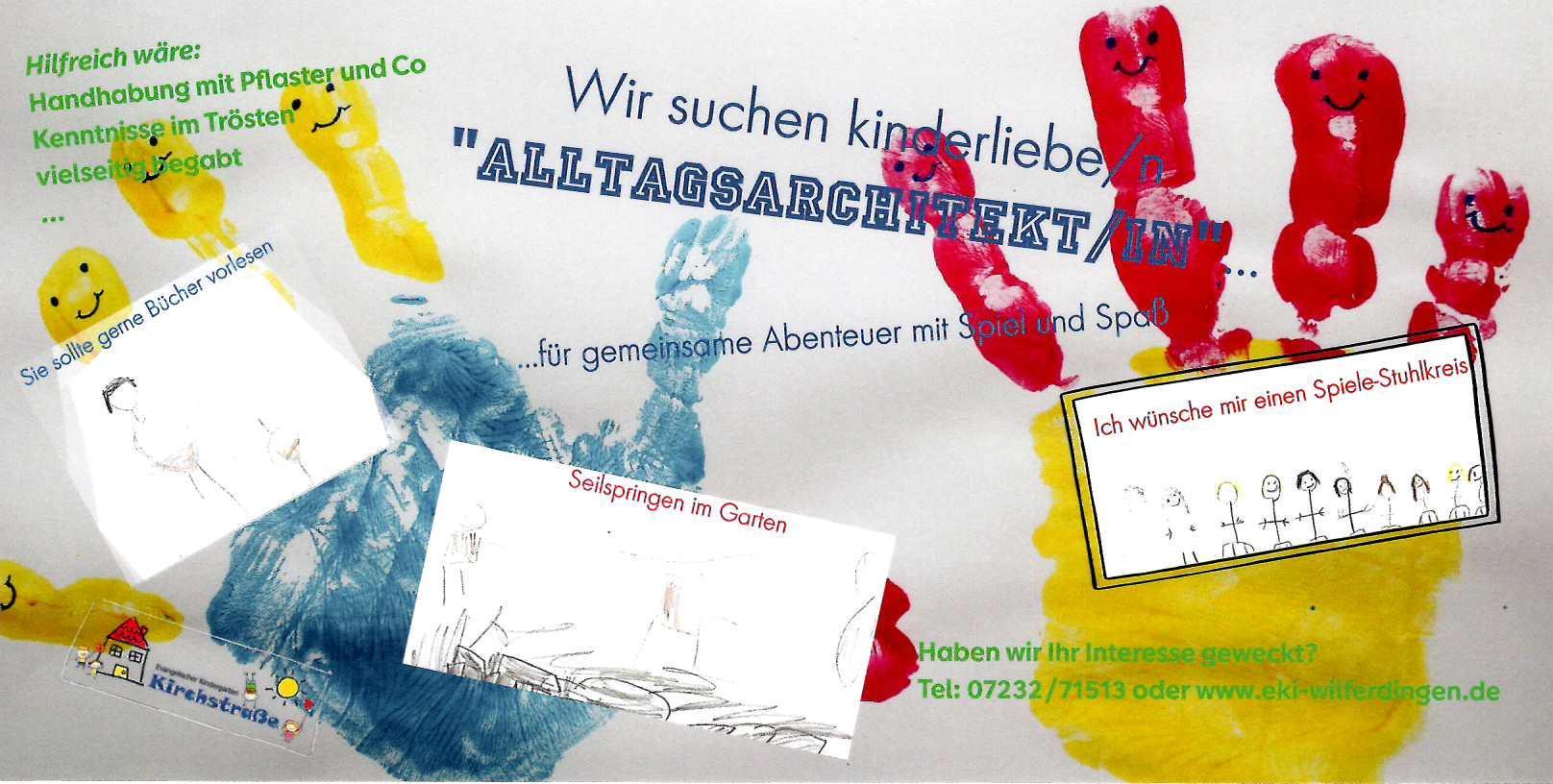 Wir suchen zum September/Oktober für unseren familiären eingruppigen Kindergarten „Kirchstraße“ mitten im alten Dorfeine pädagogisch qualifizierte Fachkraft (80-100%)Wir sind eine lebendige Gemeinde, die einen gewichtigen Schwerpunkt in der Kindergartenarbeit setzt. Unsere drei Kindergärten mit insgesamt sieben Gruppen sind mit ihrem Erziehungs-, Bildungs- und Betreuungsangebot in das Leben unserer Kirchengemeinde einbezogen.Ziel unser Gemeindearbeit ist es, dass Menschen in ihr Gott kennen lernen, im Glauben wachsen, liebevoll miteinander leben, für andere da sind und Gott von ganzem Herzen lieben.Wir suchen deshalb eine pädagogische Fachkraft, welche unser Team ergänzt und gemeinsam mit den Kolleginnen dafür Sorge trägt, dass die uns anvertrauten Kinder bestmöglich in ihrer Entwicklung gefördert und unterstützt Wir bieten Mitarbeit in einem engagierten TeamBezahlung und Sozialleistungen in Anlehnung an den TVöDFortbildung entsprechend der Gaben und NeigungenEinblicke in die Montessori-PädagogikWenn Sieeine qualifizierte pädagogische Ausbildung habengerne mit Kindern deren Weg ins Leben entdeckensich gerne in das Erziehungs-, Bildungs- und Betreuungsangebot unserer Kirchengemeinde einbringenmit Überzeugung Christ sind und einer christlichen Kirche angehörendann freuen wir uns über Ihre schriftliche Bewerbung an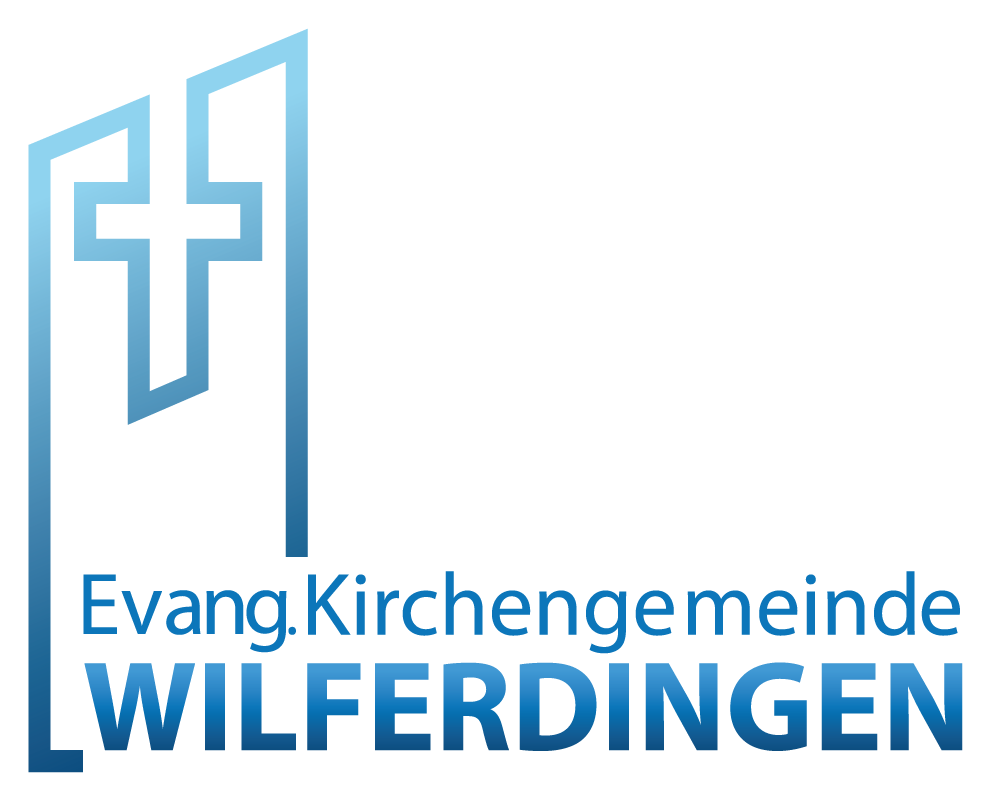 Evangelische Kirchengemeinde Wilferdingenz. H. Diakon Patrick ZipseIm Grund 3  -  75196 Remchingen       Tel. 07232-72545Nähere Informationen erteilt auch gerne die Leiterin der Einrichtung, Dorothee Woyde    Tel. 07232-71513